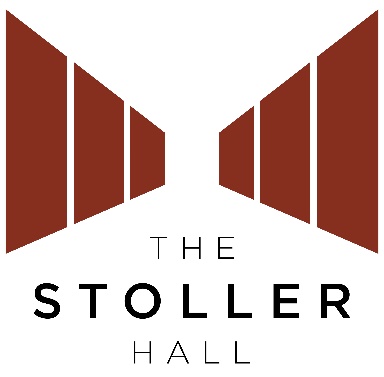 Access FormPlease complete this form, or answer the questions below by email, to register your access needs with The Stoller Hall.  We will then be able to take these into account for all your future visits.For assistance with this form:Email Eleanor eleanorridley@chethams.com to receive the questions by email.You can email the Box Office on boxoffice@chethams.com to provide your phone number and one of our Box Office staff will ring you back to complete the form with you. Visit www.stollerhall.com/access for full details of our Access Scheme and how we can support you.Please return the form to:eleanorridley@chethams.com Eleanor RidleyThe Stoller Hall
Chetham’s School of MusicLong Millgate
Manchester
M3 1SBYour contact detailsFirst name: _____________________________________Second name: __________________________________Postal address: _______________________________________________________________________________Postcode: _____________________________________Email: _________________________________________Your requirementsDo you require (circle or delete as appropriate):
A free seat for an essential companion?			Yes / NoA wheelchair space?						Yes / NoIf yes, would you prefer to remain in your wheelchair, or transfer into a seat? A space for an assistance animal?				Yes / NoPlease use the space below to give us any further details of your support needs:Please confirm that you are happy for us to record this information for any future bookings at The Stoller Hall.					 Yes / No 